Заключениена Проект решения Совета депутатов Новосибирского района Новосибирской области «О районном бюджете Новосибирского района Новосибирской области на 2016 год и плановый период 2017 и 2018 годов»04.12.2015 г.                                                                                   г. НовосибирскПо результатам экспертизы Проекта решения Совета депутатов Новосибирского района Новосибирской области «О бюджете Новосибир-ского района Новосибирской области  на 2016 год и плановый период 2017 и 2018 годов» (далее – Проект решения), установлено:1. Проект решения Совета депутатов Новосибирского района Новоси-бирской области «О бюджете Новосибирского района Новосибирской обла-сти  на 2016 год и плановый период 2017 и 2018 годов» и представленные одновременно с ним материалы соответствуют требованиям Бюджетного кодекса Российской Федерации (далее – БК РФ), Проекта Закона Новоси-бирской области «Об областном бюджете Новосибирской области на 2016 год и плановый период 2017 и 2018 годов», Устава Новосибирского района Новосибирской области, утвержденного решением 18-й сессии Совета депутатов Новосибирского района Новосибирской области № 1 от 26.04.2012 и Положения «О Бюджетном устройстве и бюджетном процессе в Новосибирском районе Новосибирской области», утвержденного решением Совета депутатов 35-й сессии № 3 от 24.09.2014.Показатели Проекта бюджета соответствуют установленным БК РФ ограничениям в части объема условно утвержденных расходов (ст. 184.1. БК РФ); размера резервного фонда (ст. 81 БК РФ); дефицита бюджета (ст. 92.1. БК РФ); объемов расходов на обслуживание муниципального долга (ст. 111 БК РФ); верхнего предела муниципального долга (ст. 107 БК РФ); пре-дельного объема заимствований (ст. 106 БК РФ). 2. Показатели прогноза сформированы с учетом сценарных условий для формирования вариантов социально-экономического развития Ново-сибирского района Новосибирской области в 2016-2018 годах (далее – Новосибирский район).3. Прогнозируемый общий объем доходов бюджета Новосибирского района:в 2016 году – 2 300 690,8 тыс. рублей; в 2017 году – 1 878 777,4 тыс. рублей; в 2018 году – 1 921 309,7 тыс. рублей. Доходы бюджета Новосибирского района запланированы к форми-рованию за счет налоговых  и неналоговых источников, а так же безвоз-мездных поступлений.Прогнозируемый объем доходов Новосибирского района (без учета безвозмездных поступлений) меньше показателей Решения о бюджете Ново-сибирского района на 2015 год (914 515,6 тыс. рублей без учета безвоз-мездных поступлений): в 2016 году – на 17,5 процента, в 2017 году – на 18,7 процента, в 2018 году – 18,1 процента). Доходы бюджета Новосибирского района(без учета безвозмездных поступлений)Диаграмма 1(тыс. рублей)Доля налоговых доходов в структуре бюджета Новосибирского района (без учета безвозмездных поступлений) за период с 2016 по 2018 год по сравнению с бюджетными назначениями на 2015 год запланирована с уменьшением: в 2016 году – на 35,7 %, в 2017 году – на 32,0 %, в 2018 году – на 32,9 %; доля неналоговых доходов запланирована по сравнению с бюджетными назначениями на 2015 с увеличением: в 2016 году – на 14,8 %, в 2017 году – на 4,9 %, в 2018 году – на 8,0%.Структура доходов бюджета Новосибирского района(без учета безвозмездных поступлений)Диаграмма 2(тыс. рублей)Основную долю в доходах бюджета Новосибирского района (без учета безвозмездных поступлений) занимает налог на доходы физических лиц: в 2016 году – 43,3 процента, в 2017 году – 46,6 процента, в 2018 году – 49,2 процента.Из неналоговых доходов наибольший удельный вес в доходах бюджета Новосибирского района (без учета безвозмездных поступлений)  занимают доходы от использования имущества, находящегося в государственной и муниципальной собственности: в 2016 году – 31,9 процента; в 2017 году – 33,2 процента; в 2018 году – 33,7 процента.Планируемый объем безвозмездных поступлений в Новосибирском районе составляет:в 2016 году – 1 546 243,5 тыс. рублей; в 2017 году – 1 135 394,7 тыс. рублей;в 2018 году – 1 172 521,0 тыс. рублей. 4. Общий объем расходов бюджета Новосибирского района заплани-рован: на 2016 год – 2 328 682,1 тыс. рублей;на 2017 год – 1 878 777,4 тыс. рублей;на 2018 год – 1 921 309,7 тыс. рублей.Структура расходов бюджета Новосибирского района на 2016 и плано-вый период 2017-2018 годов представлена в таблице 1.Таблица 1(тыс. руб.)Наибольший удельный вес в структуре расходов бюджета Новоси-бирского района в 2016 году занимают расходы на образование – 70,8 %, жилищно – коммунальное хозяйство – 8,2 %, общегосударственные вопросы – 4,6 %, национальная экономика – 4,5 %. Планируемый общий объем расходов бюджета Новосибирского района соответствует суммарному объему доходов бюджета и поступлений источ-ников финансирования его дефицита, уменьшенных на суммы выплат из бюджета, связанных с источниками финансирования дефицита бюджета и изменением остатков на счетах по учету средств бюджетов, что сви-детельствует о соблюдении принципа сбалансированности  бюджета (ст. 33 БК РФ). 5. В 2016 году бюджет Новосибирского района запланирован с дефи-цитом  – 27 991,3 тыс. рублей или 3,7 % от объема доходов без учета утвер-жденного объема безвозмездных поступлений и (или) поступлений нало-говых доходов по дополнительным нормативам отчислений, что соответ-ствует требованиям ст. 92.1 БК РФ. В 2017 и 2018 годах бюджет Новосибирского района запланирован без дефицита.Источники финансирования дефицита бюджета Новосибирского райо-на сформированы в составе, соответствующем источникам, предусмотрен-ным ст. 96  БК РФ для бюджетов муниципальных образований. Общий объем предусмотренных Проектом бюджета Новосибирского района источников финансирования дефицита бюджета соответствует прог-нозируемому объему дефицита.Фактов несоответствия перечня главных администраторов источников финансирования дефицита бюджета Новосибирского района на 2016 год и плановый период 2017-2018 годов требованиям бюджетного законодатель-ства не выявлено.6. Предельный объем резервного фонда Новосибирского района запланирован: на 2016 год - 4 000,0 тыс. рублей;на 2017 год - 4 000,0 тыс. рублей; на 2018 год - 4 000,0 тыс. рублей. 7. Факты увязки расходов бюджета с определенными доходами бюд-жета и источниками финансирования дефицита бюджета Новосибирского района (за исключением случаев, установленных законодательством) не выявлены, что свидетельствует о соблюдении принципа общего (совокуп-ного) покрытия расходов бюджета (ст. 35 БК РФ).8. Программы муниципальных заимствований и программы муници-пальных гарантий Новосибирского района на 2014, 2015 и 2016 годы сформированы в соответствии с требованиями бюджетного законода-тельства.Верхний предел муниципального внутреннего долга Новосибирского района (по состоянию на 1 января года, следующего за очередным финан-совым годом и каждым годом планового периода) утвержден (п. 6 ст.107 БК РФ):– на 01.01.2017 в объеме – 717 833,5 тыс. рублей; – на 01.01.2018 в объеме – 723 857,1 тыс. рублей;– на 01.01.2019 в объеме – 748 788,7 тыс. рублей, в том числе верхний предел долга по муниципальным гарантиям Новосибирского района 0,0 рублей.Предельный объем муниципального долга Новосибирского района запланирован: – на 2016 год в объеме – 754 447,3 тыс. рублей; – на 2017 год в объеме – 743 382,7 тыс. рублей;– на 2018 год в объеме – 748 788,7 тыс. рублей, что не превышает ограничений, установленных п. 3 ст. 107 БК РФ.Председатель                                                                                 С.Г. АртемьевИсполнитель: Усов  П.И.т. 347-75-54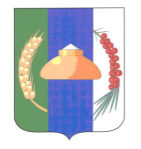 Контрольно-счетная палата Новосибирского района Новосибирской областиКонтрольно-счетная палата Новосибирского района Новосибирской области630007, г. Новосибирск, ул. Спартака, 16kspadmnr@gmail.comтел. (8-383)  347-75-54Наименование разделаРешениео бюджете на 2015 годПроектбюджета на 2016 годПроектбюджета на 2017 годПроектбюджета на 2018 годОбщегосударственные вопросы112 544,0108 097,997 996,997 996,9Национальная безопасность и правоохранительная деятельность1 278, 0789,0100,0100,0Национальная оборона5 186,15 227,10,00,0Национальная экономика116  234,8104 893,799 052,6109 052,6Жилищно–коммунальное хозяйство418 872,1190 774,4  75 471,18 753,4Охрана окружающей среды 700,0700,02 100,06 100,0Образование1 876 972,51 648 679,81 375 619,3     1 425 229,3Культура, кинематография и 43 918,536 050,432 211,332 211,3Социальная политика98 087,495 310,096 500,396 614,3Физическая культура и спорт21 067,412 060,58 373,38 373,3СМИ8 000,07 500,03 500,03 500,0Межбюджетные трансферты158 518,3118 599,340 883,237 313,1Условно утвержденные расходы––46 969,496 065,5Итого расходов2 861 379,82 328 682,1 1 878 777,41 921 309,7